班級：          學號：          姓名：         國立台灣海洋大學河海工程研究所BEM 2014 第3次作業Question:大學部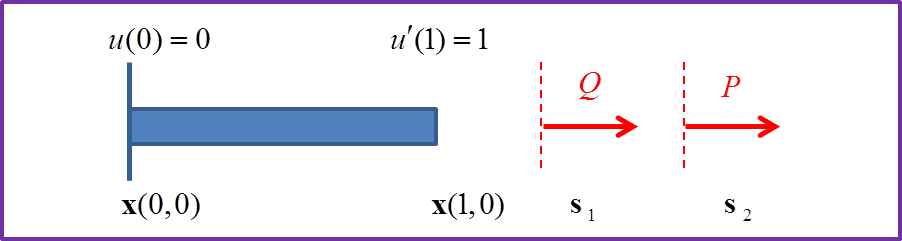 碩士班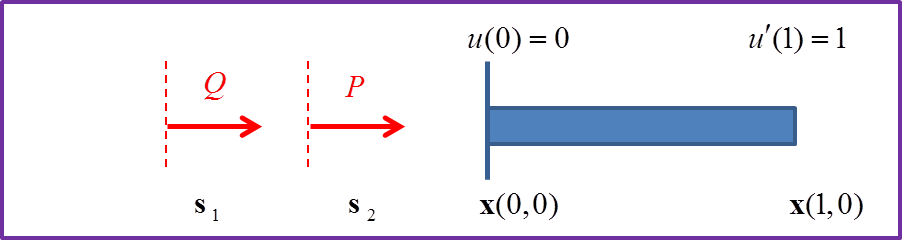  ,  